           A tutti gli Aspiranti Agli Istituti Scolastici di ogni ordine e gradoall’Ufficio Scolastico per la Regione SardegnaUfficio VIII – Ambito Territoriale per la Provincia di Oristano            Loro Sedi            Al Sito web            All’'albo SedeOggetto: Progetto “For.Pop.Ad” PLUS  2022/2023 e 2023/2024  (annualità 2023/24) Linea Chiave. Avviso ad evidenza pubblica, per la selezione, per soli titoli, di docenti/esperti. PR Sardegna FSE+ 2021-2027 al servizio della dignità" per il sostegno a titolo del Fondo sociale europeo Plus nell'ambito dell'obiettivo "Investimenti a favore dell'occupazione e della crescita" CCI 2021IT05SFPR013.Priorità 2 - Istruzione, Formazione e Competenze - Codice 151 – Campo di intervento: Sostegno all’istruzione degli adulti. Obiettivo specifico ESO4.7. g) – Promuovere l'apprendimento permanente, in particolare le opportunità di miglioramento del livello delle competenze e di riqualificazione flessibili per tutti, tenendo conto delle competenze imprenditoriali e digitali, anticipando meglio il cambiamento e le nuove competenze richieste sulla base delle esigenze del mercato del lavoro, facilitando il riorientamento professionale e promuovendo la mobilità professionale.La sottoscritta Feltrin Carmensita, Codice Fiscale FLTCMN77T62G113E, in qualità di Rappresentante Legale del CPIA 4 DI Oristano con sede legale in Oristano tel/cell 3316882363; Codice Fiscale/Partita IVA 90052610954; PEC ormm066008@pec.istruzione.it,VISTIlo Statuto speciale per la Sardegna e le relative norme di attuazione;la Legge regionale n. 1 del 07.01.1977 e successive modifiche e integrazioni, recante “Norme sull’organizzazione amministrativa della Regione e sulle competenze della Giunta, della Presidenza e degli Assessorati regionali”;la Legge regionale n. 31 del 13.11.1998 e successive modifiche e integrazioni, recante “Disciplina del personale regionale e dell’organizzazione degli uffici della Regione”;il Decreto legislativo n. 118 del 23.06.2011, recante disposizioni in materia di armonizzazione dei sistemi contabili e degli schemi di bilancio delle Regioni, degli Enti locali e dei loro organismi;la Legge regionale n. 11 del 02.08.2006 e successive modifiche e integrazioni, recante “Norme in materia di programmazione, di bilancio e di contabilità della Regione autonoma della Sardegna”, per le parti non in contrasto con il predetto D.Lgs.118/2011;la Legge regionale n. 3 del 09 marzo 2022 “Legge di stabilità 2022”;la Legge regionale n. 4 del 09 marzo 2022 “Bilancio di previsione 2022-2024”;la Legge Regionale n. 24 del 23.12.2022, pubblicata sul BURAS supplemento ordinario n. 6 del 29.12.2022, recante “Autorizzazione all’esercizio provvisorio del bilancio della Regione per l’anno 2023”;il Decreto dell’Assessore della Pubblica istruzione, beni culturali, informazione, spettacolo e sport n. 3/8820 del 03.05.2017 relativo alla modifica dell’assetto organizzativo dei Servizi della Direzione generale della Pubblica istruzione;il Decreto dell’Assessore degli Affari generali, personale e riforma della Regione n. 28749/78 del 09.08.2019 di conferimento al dott. Luca Galassi dell’incarico di Direttore del Servizio politiche scolastiche presso la Direzione generale della Pubblica istruzione;la Direttiva in materia di astensione e conflitto di interessi “Attuazione misure di prevenzione del Piano triennale della prevenzione della corruzione e della trasparenza 2018/2020” e relativi aggiornamenti;la Deliberazione della Giunta Regionale n. 21/8 del 24 aprile 2018: “Modello organizzativo e adempimenti finalizzati all’applicazione del Regolamento (UE) 2016/679 relativo alla protezione delle persone fisiche con riguardo al trattamento dei dati personali nonché alla libera circolazione di tali dati”; il Decreto Presidenziale n. 48 del 23.05.2018: “Regolamento (UE) 2016/679 del Parlamento e del Consiglio del 27 aprile 2016 relativo alla protezione delle persone fisiche con riguardo al trattamento dei dati personali nonché alla libera circolazione di tali dati e che abroga la direttiva 95/46/CE (regolamento generale sulla protezione dei dati). Delega delle funzioni del titolare del trattamento”;il Decreto Presidenziale n. 50 del 24 maggio 2018: “Regolamento (UE) 2016/679 del Parlamento e del Consiglio del 27 aprile 2016 relativo alla protezione delle persone fisiche con riguardo al trattamento dei dati personali nonché alla libera circolazione di tali dati e che abroga la direttiva 95/46/CE (regolamento generale sulla protezione dei dati). Nomina dei responsabili per la gestione dei data breach ai sensi dell’articolo 7 delle direttive regionali approvate con deliberazione della Giunta regionale n.21/8 del 24.4.2018”;la Deliberazione della Giunta Regionale n. 51/3 del 16 ottobre 2018: “Modello organizzativo e adempimenti finalizzati all’applicazione del Regolamento europeo in materia di protezione dei dati personali con riguardo alla sicurezza dei dati personali: procedura di gestione delle violazioni di dati personali (data breach)”;il Decreto Presidenziale n. 99 del 13 novembre 2018: “Regolamento (UE) 2016/679 relativo alla protezione dei dati delle persone fisiche. Modifica del Decreto presidenziale n. 50 prot. n. 10182 del 24/05/2018 a seguito della deliberazione della Giunta Regionale 51/3 del 16/10/2018, che approva la procedura di gestione delle violazioni dei dati personali (data breach) a parziale modifica della deliberazione della Giunta Regionale n. 21/8 del 24/04/2018. Rettifica parziale dei ruoli relativi alle nomine”;la Legge 7 agosto 1990, n. 241 e ss.mm.ii. – “Nuove norme sul procedimento amministrativo”;il Decreto legislativo 82 del 7 marzo 2005 - Codice dell’Amministrazione digitale;il Decreto legislativo 18 aprile 2016, n. 50 Codice dei contratti pubblici. (GU n.9 del 19‐4‐2016 – s.o. n.10);la Delibera CIPE del 27 dicembre 2002, n. 143 che disciplina le modalità e le procedure per l’avvio a regime del sistema CUP in attuazione dell’articolo 11 della Legge n. 3/2002 “Disposizioni ordinamentali in materia di pubblica amministrazione”;il Decreto del Presidente della Repubblica 28 dicembre 2000 n. 445, “Testo unico delle disposizioni legislative e regolamentari in materia di documentazione amministrativa”;il Decreto legislativo 11 aprile 2006 n.198, “Codice delle pari opportunità tra uomo      e   donna ai sensi dell’articolo 6 della legge 28 novembre 2005 n. 246”;la Legge 13 agosto 2010 n.136, Piano straordinario contro le mafie, nonché delega al Governo in materia di normativa antimafia”;il Decreto legislativo 24 gennaio 2011 n. 118, che detta disposizioni in materia di armonizzazione dei sistemi contabili e degli schemi di bilancio delle Regioni, degli Enti Locali e dei loro organismi, a norma degli articoli 1 e 2 della legge 5 maggio 2009, n. 42;il Modello di massimario di scarto Giunte regionali (Documento conclusivo dei lavori del Gruppo nazionale degli archivi delle Regioni - seconda fase 2005 – 2007);il Decreto legislativo 1° settembre 1993, n. 385 Testo Unico delle leggi in materia bancaria e creditizia;la Legge 10 giugno 1982, n. 348, Costituzione di cauzioni con polizze fideiussorie a garanzia di obbligazioni verso lo Stato ed altri enti pubblici;il Decreto Legislativo 10 agosto 2018, n. 101, Disposizioni per l'adeguamento della normativa nazionale alle disposizioni del regolamento (UE) 2016/679 del Parlamento europeo e del Consiglio, del 27 aprile 2016, relativo alla protezione delle persone fisiche con riguardo al trattamento dei dati personali, nonché' alla libera circolazione di tali dati e che abroga la direttiva 95/46/CE (regolamento generale sulla protezione dei dati);il Decreto legislativo 13 agosto 2010, n. 141, Attuazione della direttiva 2008/48/CE relativa ai contratti di credito ai consumatori, nonché modifiche del titolo VI del Testo Unico bancario (decreto legislativo n. 385 del 1993) in merito alla disciplina dei soggetti operanti nel settore finanziario, degli agenti in attività finanziaria e dei mediatori creditizi;il Decreto Legislativo 10 agosto 2018, n. 101, Disposizioni per l'adeguamento della normativa nazionale alle disposizioni del regolamento (UE) 2016/679 del Parlamento europeo e del Consiglio, del 27 aprile 2016, relativo alla protezione delle persone fisiche con riguardo al trattamento dei dati personali, nonché' alla libera circolazione di tali dati e che abroga la direttiva 95/46/CE (regolamento generale sulla protezione dei dati);il Decreto Legislativo 14 marzo 2013, n. 33, Riordino della disciplina riguardante gli obblighi di pubblicità, trasparenza e diffusione di informazioni da parte delle pubbliche amministrazioni;il Decreto Legislativo 25 maggio 2016, n. 97, Revisione e semplificazione delle disposizioni in materia di prevenzione della corruzione, pubblicità e trasparenza, correttivo della legge 6 novembre 2012, n. 190 e del decreto legislativo 14 marzo 2013, n. 33, ai sensi dell'articolo 7 della legge 7 agosto 2015, n. 124, in materia di riorganizzazione delle amministrazioni pubbliche;la Programmazione dell’offerta formativa e della rete scolastica della Regione Sardegna per l’anno scolastico 2022/2023 approvata in via definitiva con Deliberazione della Giunta Regionale n. 2/13 del 20.01.2022;il Regolamento (UE) 2021/1060 del 24 giugno 2021 (Regolamento RDC); il Regolamento (UE) 2021/1057 del 24 giugno 2021 (Regolamento FSE+);la Deliberazione della Giunta Regionale n. 32/30 del 29.7.2021: “Indirizzi strategici per la preparazione dei programmi regionali FESR e FSE+ 2021-2027”;la Deliberazione della Giunta Regionale n. 9/12 del 24.3.2022: “Presa d'atto della proposta di Programma Regionale FSE+ Sardegna 2021/2027 e mandato a negoziare”;la Deliberazione della Giunta Regionale n. 14/13 del 29.4.2022: “Presa d'atto della proposta di Programma Regionale FSE+ Sardegna 2021/2027 e mandato a negoziare. Approvazione definitiva”;la Deliberazione della Giunta Regionale n. 26/10 del 11.8.2022: “Approvazione del Regolamento di funzionamento del Partenariato del Fondo Sociale Europeo per la Sardegna per i periodi di programmazione 2014-2020 e 2021-2027”;la Decisione Comunitaria C (2022) 6166 del 25.8.2022 con la quale è stato adottato il Programma Regionale Sardegna FSE+ 2021-2027 cofinanziato dal Fondo Sociale Europeo recante come titolo “Il PR FSE+ Sardegna 2021-2027 al servizio della dignità”;la Deliberazione della Giunta Regionale n. 31/10 del 13.10.2022: “Il PR FSE+ Sardegna 2021-2027 al servizio della dignità”. Presa d’atto definitiva del Programma, istituzione del Comitato di Sorveglianza e adempimenti successivi all’approvazione”;la Determinazione del Direttore Generale del Lavoro n. 5358 del 14/11/2022 con cui l'AdG nomina il punto di contatto qualificato per il rispetto della Carta dei diritti fondamentali;la Determinazione del Direttore Generale del Lavoro n. 6167 del 7/12/2022 con cui l'AdG approva le check list per la predisposizione del parere di conformità;la Determinazione del Direttore Generale del Lavoro n. 6333 del 14/12/2022 con cui l'AdG approva il calendario degli inviti n.1/2022;la Determinazione del Direttore Generale del Lavoro n. 6528 del 19.12.2022 con cui l'AdG estende l'utilizzo del SIGECO14/20 e del Manuale versione 5.0 al PR FSE+ 21/27 fino ad approvazione dei nuovi documenti;la nota del Direttore generale del Lavoro n. 83079 del 20.12.2022 recante: “Circolare n. 1 – PR SARDEGNA FSE+ 2021/2027- prime indicazioni operative sul processo programmatorio e sulla procedura per la richiesta ed il rilascio dei pareri di conformità”;il nulla osta per opzioni di semplificazione costi rilasciato dall’Autorità di Gestione del PR Sardegna FSE + 2021/2027 con nota prot. n. 4146 del 23.01.2023;la Determinazione del Direttore del Servizio Politiche Scolastiche n. 56 del 24.01.2023 - Avviso Pubblico FOR.POP.AD. PLUS Progetti formativi rivolti alla popolazione adulta 2022/2023 – 2023/2024. Estensione delle note metodologiche per la definizione delle opzioni di semplificazione già approvate per l’intervento Tutti a Iscol@ anno scolastico 2017/2018 e successivi;la Dichiarazione del Direttore del Servizio Politiche Scolastiche prot. n. 729 del 25.01.2023 relativa alla assegnazione di risorse umane adeguate con le necessarie competenze tecniche, a vari livelli e per varie funzioni nell’organizzazione;il Parere dell’Autorità di Gestione, rilasciato con Determinazione del Direttore Generale del lavoro n. 711 del 09.02.2023, prot. 1401 del 09.02.2023, che esprime la conformità, ai sensi dell’art. 73, par. 2 Reg. (UE) n. 1060/2021, della documentazione relativa alla pubblicazione dell’Avviso e sua conformità al Programma Fondo Sociale Europeo Plus (FSE+) 2021/2027 e alla normativa vigente;la Determinazione del Direttore del Servizio Politiche Scolastiche prot. n. 1439 Rep n. 84 del 10/02/2023 di approvazione dell’Avviso pubblico FOR.POP.AD. PLUS Progetti formativi rivolti alla popolazione adulta 2022/2023 – 2023/2024 e dei relativi Allegati;la Determinazione n. 90/1661 del 15.02.2023 - Rettifica parziale della Determinazione n. 84/1439 del 15/02/2023;la Determinazione in conformità alle disposizioni dell’art. 21, comma 7 della L.R. 31 del 13/11/1998 “Disciplina del personale regionale e dell'organizzazione degli uffici della Regione”, di trasmetterla al Direttore Generale e, ai sensi del comma 9 del medesimo articolo, all’Assessore della Pubblica Istruzione, Beni culturali, Informazione, Spettacolo e Sport;il D.P.R. n. 275 del 1999 “Regolamento sull’autonomia scolastica”;il Decreto Interministeriale n.129 del 2018 “Regolamento amministrativo contabile delle istituzioni scolastiche”;il D.P.R. n. 263 del 2012, “Regolamento di avvio dei CPIA”;il D.I. del 12 marzo 2015, Linee guida dei CPIA;i P.T.O.F. del CPIA n. 4 di Oristano 2022/2025;la domanda di partecipazione, nostro prot. n. del ;l’allegato B relativo alla scheda progettuale del CPIA 4 di Oristano, nostro prot. n. del l’Atto di adesione da parte del CPIA 4 nostro prot. n. del ;che il CPIA 4 è risultato tra i beneficiari del finanziamento della Regione Sardegna per la realizzazione della Linea Base, della Linea Chiave e della Linea Sostegno e Mediazione del Progetto FOR.POP. AD. PLUS annualità 2023/2024;CONSIDERATOche per l’attuazione dei progetti relativi all’Avviso For.Pop.Ad. PLUS - Anno Scolastico 2023/2024, è necessario ricorrere alle figure di docenti/esperti sotto descritte;ADOTTAil seguente Avviso ad evidenza pubblica per la selezione, per soli titoli, dei docenti/esperti da impiegare nelle attività progettuali relative all’Avviso For.Pop.Ad. PLUS - Anno Scolastico 2023/2024;FINALITA’L’Avviso pubblico For.Pop,Ad, che si inserisce nel quadro di azioni rivolte al rafforzamento dell’istruzione degli adulti ed è finalizzata all’innalzamento delle competenze degli adulti e dei giovani adulti iscritti presso i Centri provinciali per l’istruzione degli adulti (CPIA), promuove interventi che contrastino e riducano la dispersione scolastica, portino all’aumento del numero dei diplomati/specializzati e, attraverso il rafforzamento delle competenze, creino opportunità di lavoro, in quanto, sulla qualità degli apprendimenti e sull’estensione del raggio d’azione della formazione, si incardinano le linee programmatiche dell’attuale politica nazionale per l’istruzione degli adulti.Tra le azioni da attuare è prevista la Linea chiave finalizzata alla realizzazione di percorsi legati al potenziamento delle competenze di lingua inglese, informatica/ICT, cura del verde/giardinaggio, sport e salute con il metodo biodanza, la tradizione dell’intreccio ed il coding System.Le tipologie di attività che i docenti/esperti sono tenute a svolgere sono quelle previste nel progetto presentato dal CPIA e approvato dalla Regione Autonoma della Sardegna (RAS).Come indicato nell’Avviso pubblico in parola, a mero titolo esemplificativo e non esaustivo, le tipologie di intervento possono riguardare:Moduli di insegnamento relative all’acquisizione di competenze di lingua inglese/conversazione;Moduli di insegnamento relativi all’acquisizione di competenze in informatica/ICT;Modulo di insegnamento relativo alla cura del verde-giardinaggio con i cinque sensi: il giardino sensoriale;Moduli di insegnamento relativo allo Sport e salute: il metodo biodanza;Modulo di insegnamento relativo alla tradizione dell’intreccio e il coding system.Tutte le attività dovranno favorire la piena inclusione degli studenti nell’ambiente scolastico e prevedere la condivisione delle azioni tra i docenti/esperti impegnati nelle attività progettuali e il personale dell’Istituto. Le attività didattiche e funzionali dovranno obbligatoriamente terminare entro il 31 luglio 2024 dell’annualità di riferimento ed avere una durata totale di 440 ore di cui:  non meno di 374 ore dedicate all’attività didattica; non più di 66 ore di attività funzionali al progetto. Per attività funzionali si intendono tutte quelle attività volte a garantire il necessario coordinamento e l’integrazione delle stesse con la normale attività didattica, quali ad esempio, la partecipazione dei docenti/esperti Consigli di classe o alle riunioni del Collegio dei Docenti, le attività di compilazione della documentazione progettuale obbligatoria, etc.FIGURE PROFESSIONALI RICHIESTE Il presente Avviso è volto a selezionare la/le seguenti figure professionali: Possono partecipare alla procedura i possessori di titolo di studio estero che sia riconosciuto equipollente a uno dei titoli di studio sopra indicati, secondo la normativa vigente. Sarà cura del candidato dimostrare l’equipollenza che dovrà risultare da idonea certificazione rilasciata dalle autorità competenti. REQUISITI DI AMMISSIBILITA’Sono ammessi a partecipare al presente Avviso i soggetti che, al momento della presentazione della domanda, sono in possesso dei seguenti requisiti: essere in possesso della cittadinanza in uno Stato dell’Unione Europea o di regolare permesso di soggiorno;godere dei diritti civili e politici;non avere riportato condanne penali passate in giudicato, né avere procedimenti penali in corso che impediscano, ai sensi delle vigenti disposizioni, la costituzione del rapporto di lavoro con l’Autonomia scolastica;non essere interdetto dai pubblici uffici in base a sentenza passata in giudicato;non essere stato dichiarato destituito o decaduto o dispensato o licenziato dall’impiego presso una Pubblica Amministrazione, ai sensi della vigente normativa.avere una buona conoscenza della lingua italiana; solo per i richiedenti madrelingua straniera: conoscenza della lingua italiana a livello almeno B2 secondo il Quadro Comune Europeo di Riferimento per la Conoscenza delle Lingue (QCER).I candidati dovranno inoltre possedere almeno uno dei requisiti sotto elencati:Possono, inoltre, partecipare alla procedura i possessori di titolo di studio estero che sia riconosciuto equipollente a uno dei titoli di studio sopra indicati, secondo la normativa vigente. Sarà cura del candidato dimostrare l’equipollenza che dovrà risultare da idonea certificazione rilasciata dalle autorità competenti. Non possono partecipare alla selezione i docenti/esperti che siano coniugi, conviventi o legati da un grado di parentela/affinità sino al terzo grado nei confronti del Dirigente o del DSGA del CPIA che bandisce la procedura di selezione.MODALITA’ DI SELEZIONE DELLE FIGURE PROFESSIONALILa selezione dei docenti/esperti sarà effettuata da un’apposita Commissione di Valutazione composta da non meno di tre membri nominati con provvedimento del Dirigente CPIA, che avrà il compito di esaminare le domande pervenute e valutare i titoli dei candidati sulla base dei punteggi indicati per le singole figure di docenti/esperti come da tabelle sotto riportate.TABELLA 1– Criteri di valutazione per la selezione del docente/esperto in Inglese/Conversazione  TABELLA 2 – Criteri di valutazione per la selezione dei docenti/esperti di Informatica-ICTTABELLA 4– Criteri di valutazione per la selezione del docente/esperto in sport e salute: metodo biodanza. TABELLA 4– Criteri di valutazione per la selezione del docente/esperto in tradizione dell’intreccio e il coding system.. Con riferimento a ciascuna graduatoria, in caso di parità di punteggio, i canditati saranno individuati secondo i seguenti criteri di priorità:Primo criterio: priorità al più giovane;In caso di ulteriore parità si procederà all’individuazione del candidato per sorteggio in seduta pubblica.MODALITA’ CONTRATTUALE, DURATA DELL’INCARICO E COMPENSOCon il docente/esperto selezionato sarà stipulato un contratto PRESTAZIONE D’OPERA.Il compenso per le attività professionali oggetto del presente Avviso è stabilito in: € 35,00 (LORDO DIPENDENTE) onnicomprensive per le attività didattiche (€ 17,50 per le attività funzionali) per l’anno scolastico 2022/2023;Il suddetto importo è onnicomprensivo di tutti gli oneri previdenziali e fiscali a carico del dipendente e di tutte le eventuali spese (vitto, alloggio, viaggio).La durata dei singoli incarichi sarà determinata sulla base di quanto previsto nel paragrafo 2 del presente Avviso e le attività progettuali dovranno essere concluse entro e non oltre il 31 luglio 2024 secondo le modalità previste dall’Avviso For.Pop.Ad. PLUS – anno scolastico 2023/2024.OBBLIGHI DEL DOCENTE/ESPERTOIl docente/esperto, nell’espletamento delle attività, è tenuto a: svolgere le attività finalizzate al raggiungimento degli obiettivi previsti dal progetto nell’assoluto rispetto del calendario e degli orari programmati dal CPIA, per l’intero numero di ore previste dall’Avviso Pubblico For.Pop.Ad. PLUS e dal progetto approvato;rispettare quanto previsto in materia di trattamento dati personali; produrre obbligatoriamente la documentazione richiesta dall’Autonomia scolastica, compilata in maniera puntuale, chiara e precisa relativamente all’attività svolta, anche ai fini dei controlli successivi;  registrare le attività svolte sul Diario di Bordo e tutti gli altri documenti correlati al progetto, compilandoli in maniera puntuale, chiara e precisa;collaborare con gli altri esperti e docenti coinvolti nel progetto nelle forme e nei modi indicati dal Dirigente del CPIA.Le attività si svolgeranno in orario antimeridiano o pomeridiano. Il CPIA definirà il calendario delle attività (date e orari) che il docente/esperto dovrà accettare incondizionatamente. Eventuali modifiche di calendario dovranno essere preventivamente concordate con lo stesso Dirigente CPIA.MODALITA’ DI PRESENTAZIONE DELLE DOMANDE – SCADENZAI candidati dovranno far pervenire la domanda di partecipazione al CPIA n. 4 di Oristano, entro e non oltre le ore (farà fede insindacabilmente il sistema di protocollazione informatico in uso a scuola e si declina ogni responsabilità per la mancata ricezione della domanda da parte dell’istituzione scolastica derivante da colpe di terzi o da cause tecniche che abbiano reso impossibile la trasmissione), solo ed esclusivamente mediante posta elettronica certificata all’indirizzo PEC del CPIA 4: ormm066008@pec.istruzione.it , riportante nell’oggetto la seguente dicitura “Domanda di partecipazione alla selezione docente/esperto – Avviso pubblico For.Pop.Ad PLUS– Anno scolastico 2023/2024- FIGURA docente/esperto (indicare se inglese/conversazione, informatica-ICT, cura del verde-giardinaggio con i cinque sensi: il giardino sensoriale, sport e salute: metodo biodanza, la tradizione dell’intreccio e il coding system).All’istanza di partecipazione, redatta ai sensi del DPR 445/2000 e sul modello scaricabile dal sito web del CPIA n. 4 di Oristano, devono essere allegati:curriculum vitae in formato europeo; fotocopia di un documento di identità valido;Dichiarazione dei titoli culturali posseduti con anno di conseguimento e Istituzioni che li hanno rilasciati (specificare eventuale equipollenza MI) e dei servizi valutabili;Scheda di riepilogo dei titoli valutabili;(solo per i candidati di cittadinanza non italiana né di uno degli Stati membri dell’Unione europea): copia del permesso di soggiorno o della ricevuta di richiesta di rinnovo.ESCLUSIONI Saranno escluse dalla valutazione insindacabilmente le domande:pervenute oltre i termini previsti;sprovviste del curriculum vitae in formato europeo; prive della fotocopia di un documento di identità valido;manchevoli della dichiarazione dei titoli culturali posseduti con anno di conseguimento e Istituzioni che li hanno rilasciati (specificare eventuale equipollenza MI) e dei servizi valutabili;mancanti della scheda di riepilogo dei titoli valutabili o con modello scheda rimaneggiato, anche parzialmente, rispetto al modello allegato al presente Avviso;(solo per i candidati di cittadinanza non italiana né di uno degli Stati membri dell’Unione europea): privi della copia del permesso di soggiorno o della ricevuta di richiesta di rinnovo.sprovviste della firma autografa o digitale certificata.PUBBLICITA’ E IMPUGNATIVAAl termine della procedura valutazione delle candidature la Commissione di Valutazione trasmetterà i verbali al Dirigente CPIA il quale pubblicherà la graduatoria provvisoria sul sito web dell’Istituto. Avverso la graduatoria provvisoria sarà possibile esperire ricorso entro e non oltre cinque giorni dalla sua pubblicazione. Trascorso tale termine ed esaminati eventuali ricorsi, sul sito web del CPIA sarà pubblicata la graduatoria definitiva, avverso la quale sarà possibile il ricorso al TAR o Straordinario al Capo dello Stato, rispettivamente entro 60 o 120 giorni dalla pubblicazione stessa.MODALITÀ DI ACCESSO AGLI ATTI Per l’accesso agli atti si rimanda alla legge 7 agosto 1990, n. 241 e ss.mm.ii.INFORMATIVA PER IL TRATTAMENTO DEI DATI PERSONALIIl CPIA 4 di Oristano, con sede legale in Oristano, Via Lepanto s.n.c ex Istituto Tecnico per Geometri, Codice Fiscale e/o P. IVA 90052610954, legalmente rappresentata dal Dirigente (in seguito, “Titolare”), informa ai sensi degli artt. 13 e 14 del Regolamento UE n. 2016/679 (in seguito, “GDPR”) che i dati saranno trattati con le modalità e per le finalità evidenziate di seguito.Oggetto del TrattamentoIl Titolare tratta i dati personali e/o identificativi (ad esempio: nome, cognome, ragione sociale, indirizzo, telefono, e-mail, riferimenti bancari e di pagamento), in seguito “dati personali” o anche “dati”, comunicati in occasione della gestione del procedimento relativo alla selezione di cui al presente Avviso.Finalità e base giuridica del trattamentoI dati personali sono trattati ai sensi dell’art. 6 lett. a) ed e) del GDPR, per le seguenti finalità: gestione delle procedure relative all’avviso pubblico, predisposizione e pubblicazione delle graduatorie, alla gestione, monitoraggio, controllo e valutazione delle procedure e del rapporto di lavoro autonomo/ di collaborazione.Modalità di trattamentoIl trattamento dei dati personali è realizzato per mezzo delle operazioni indicate all’art. 4 n. 2 del GDPR e precisamente: la raccolta, la registrazione, l'organizzazione, la strutturazione, la conservazione, l'adattamento o la modifica, l'estrazione, la consultazione, l'uso, la comunicazione mediante trasmissione, la diffusione o qualsiasi altra forma di messa a disposizione, il raffronto o l'interconnessione, la limitazione, la cancellazione o la distruzione.I dati personali sono sottoposti al trattamento (es. cartaceo, elettronico, e/o automatizzato) e saranno archiviati presso la sede del CPIA i documenti cartacei e presso il server del CPIA e del server METHE in formato elettronico automatizzato.Il Titolare tratterà i dati personali contenuti nei documenti sostenute relativi alle operazioni finanziate dal presente Avviso e per la gestione del rapporto di lavoro autonomo/collaborazione per un periodo di 10 anni a decorrere dalla data di conclusione dell’operazione e in una forma tale da consentire l'identificazione delle persone interessate solo per il periodo necessario al conseguimento delle finalità per le quali i dati sono rilevati o successivamente trattati.Per quanto concerne, invece, il trattamento dei dati ai fini di archiviazione nel pubblico interesse, di ricerca scientifica o storica o a fini statistici, ai dati sarà applicato l’art. 89 del GDPR, e, ove sia possibile senza pregiudicare gravemente o rendere impossibile il conseguimento di tali finalità, saranno introdotte misure tecniche ed organizzative al fine di garantire il principio della minimizzazione dei dati.Accesso ai datiI dati potranno essere resi accessibili per le finalità di cui al punto II a dipendenti e collaboratori del Titolare o di eventuali Responsabili esterni del trattamento, nella loro qualità di autorizzati al trattamento e/o di amministratori di sistema.Comunicazione dei datiIl Titolare potrà comunicare i dati per le finalità di cui al punto II alla Regione Autonoma della Sardegna, nonché a quei soggetti, anche esterni alla Regione, per i quali la comunicazione sia obbligatoria per legge o avvenga sulla base di specifica autorizzazione ad effettuare il trattamento per l’espletamento delle finalità suddette.Trasferimento datiI dati personali sono conservati su server ARGO e nell’archivio cartaceo della sede di Segreteria del CPIA 4 di Oristano.Natura del conferimento dei dati e conseguenze del rifiuto di rispondereIl conferimento dei dati personali per le finalità di cui al punto II è obbligatorio in quanto strettamente necessario ai fini dello svolgimento delle attività connesse al procedimento e l’eventuale opposizione o richiesta di cancellazione da parte dell’interessato comporta l’impossibilità di partecipare o portare avanti la procedura. Le domande presentate dovranno essere corredate, a pena di esclusione, da esplicita dichiarazione di assenso al trattamento.Diritti dell’interessatoGli interessati godono dei diritti di cui all’ art. 15 GDPR e precisamente:di ottenere la conferma dell'esistenza o meno di dati personali che li riguardano, anche se non ancora registrati, e la loro comunicazione in forma intelligibile;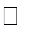 di ottenere l'indicazione: a) dell'origine dei dati personali; b) delle finalità e modalità del trattamento; c) della logica applicata in caso di trattamento effettuato con l'ausilio di strumenti elettronici; d) degli estremi identificativi del titolare, dei responsabili e del rappresentante designato ai sensi dell'art. 3, comma 1, GDPR; e) dei soggetti o delle categorie di soggetti ai quali i dati personali possono essere comunicati o che possono venirne a conoscenza in qualità di rappresentante designato nel territorio dello Stato, di responsabili o incaricati;di ottenere: a) l'aggiornamento, la rettifica ovvero, quando vi hanno interesse, l'integrazione dei dati; b) la cancellazione, la trasformazione in forma anonima o il blocco dei dati trattati in violazione di legge, compresi quelli di cui non è necessaria la conservazione in relazione agli scopi per i quali i dati sono stati raccolti o successivamente trattati; c) l'attestazione che le operazioni di cui alle lettere a) e b) sono state portate a conoscenza, anche per quanto riguarda il loro contenuto, di coloro ai quali i dati sono stati comunicati o diffusi, eccettuato il caso in cui tale adempimento si rivela impossibile o comporta un impiego di mezzi manifestamente sproporzionato rispetto al diritto tutelato;di opporsi, in tutto o in parte per motivi legittimi al trattamento dei dati personali che li riguardano, ancorché pertinenti allo scopo della raccolta;Ove applicabili, hanno altresì i diritti di cui agli artt. 16-21 GDPR (Diritto di rettifica, diritto all’oblio, diritto di limitazione di trattamento, diritto alla portabilità dei dati, diritto di opposizione), nonché il diritto di reclamo all’Autorità Garante.Modalità di esercizio dei dirittiE’ possibile in qualsiasi momento esercitare i propri diritti inviando:una raccomandata a/r al CPIA 4 di Oristano, Via Lepanto s.n.c. ex Istituto Tecnico per Geometri di Oristano;una PEC all’indirizzo: ormm066008@pec.istruzione.it;Chiamando il numero di telefono del titolare del trattamento: 3316882363.Riferimenti e contatti del titolare, responsabile per la protezione dei dati (RDP) e incaricatiAi sensi del Regolamento (UE) 2016/679 relativo alla protezione delle persone fisiche con riguardo al trattamento dei dati personali nonché alla libera circolazione di tali dati il Titolare del trattamento è il Dirigente Scolastico Dott.ssa Carmensita Feltrin. Il Responsabile per la Protezione dei dati è Renato Cincotti, nominato con affidamento diretto prot. n.5435 del 06/12/2022 per l’anno scolastico 2022/2023. I cui contatti sono reperibili nella sezione privacy del sito istituzionale del CPIA 4 di Oristano: https://www.cpia4oristano.edu.it/index.php/privacyL’elenco aggiornato dei responsabili e degli incaricati al trattamento è custodito nella sede del Titolare del trattamento presso la sede amministrativa del CPIA 4, Via Lepanto s.n.c. ex Istituto Tecnico per Geometri di Oristano.12.	PUBBLICAZIONEIl presente Avviso viene affisso all’Albo del CPIA, e sul sito web del CPIA 4 www.cpia4oristano.edu.itInformazioni relative al presente Avviso potranno essere richieste presso l’ufficio di segreteria del CPIA 4 di Oristano in via Lepanto s.n.c. ex Istituto Tecnico per Geometri – terzo piano contattando il referente: Prof. Antonio Sanna o il Dirigente Scolastico del CPIA 4 di Oristano, dott.ssa Carmensita Feltrin.Si allegano al presente Avviso, come parte integrante dello stesso:Modello candidatura docente/esperto inglese/conversazione;Modello candidatura docente/esperto di Informatica-ICT;Modello candidatura docente/esperto in cura del verde/giardinaggio con i cinque sensi: il giardino sensoriale;Modello candidatura docente/esperto in Sport e salute: il metodo biodanza;Modello candidatura docente/esperto in Tradizione dell’intreccio e il coding system.Il Rappresentante Legale del CPIAIL DIRIGENTE SCOLASTICODott. ssa Carmensita Feltrin f. to.  digitalmente ai sensi del DL 82/2005For.Pop.Ad. PLUSClp: Cup: Linea CHIAVE440 oreTipologia docente/espertoTotale ore per docente/espertoAnno scolasticoTotale ore di cui:di cui:Tipologia docente/espertoTotale ore per docente/espertoAnno scolasticoTotale ore ore attività didatticheore attività funzionaliInglese/Conversazione592023/202459509Inglese/Conversazione592023/202459509Informatica-ICT592023/202459509Informatica-ICT592023/202459509Cura del verde-giardinaggio con i cinque sensi: il giardino sensoriale592023/202459509Sport e salute: il metodo biodanza592023/202459509Sport e salute: il metodo biodanza302023/202430255La tradizione dell’intreccio e il coding system272023/202427243DOCENTE/ESPERTOREQUISITI SPECIFICI RICHIESTIInglese/ConversazioneLaurea Magistrale in Lingue e letterature moderne europee e americane (LM 37) e/o Laurea Magistrale in Lingue moderne per la comunicazione e la cooperazione internazionale (LM 38) e/o Laurea Magistrale in Linguistica (LM 39) e/o Laurea Magistrale in Traduzione specialistica e interpretariato (LM 94) e/o Laurea in lingue e letterature straniere.Certificazione linguistica di inglese almeno di livello C1Informatica - ICTLaurea vecchio ordinamento e/o Magistrale e/o specialistica idonea all’accesso all’insegnamento di informatica e/oDiploma di scuola secondariaCura del verde-giardinaggio con i cinque sensi: il giardino sensoriale. Diploma di perito agrario (Legge 54 del 21 febbraio 1991, di modifica della Legge 434 del 28 marzo 1968), ora sostituito dal diploma rilasciato dagli Istituti Tecnici – “Agraria, agroalimentare e agroindustria” - di cui al Decreto del Presidente della repubblica 88 del 2010.Oppure:Diploma di laurea vecchio ordinamento e/o Magistrale e/o specialistica inerente alle Scienze e Tecnologie per la Gestione degli Spazi Verdi e del Paesaggio.Sport e salute: metodo biodanzaDiploma di professore di biodanza rilasciato dall’International Biodanza Federation e/o in tirocinioLa tradizione dell’intreccio e il coding system Tabella di valutazionePunteggio1Laurea Magistrale in Lingue e letterature moderne europee e americane (LM 37) e/o Laurea Magistrale in Lingue moderne per la comunicazione e la cooperazione internazionale (LM 38) e/o Laurea Magistrale in Linguistica (LM 39) e/o Laurea Magistrale in Traduzione specialistica e interpretariato (LM 94) e/o Laurea in lingue e letterature straniere.(Voto 110 con lode) = punti 30Fino a 25 punti, che saranno valutati come segue:Voto 110= punti 25Voto da 105 a 109= punti 20Voto da 100 a 104= punti 15 Voto fino a 99= punti 10Certificazione di lingua inglese di livello con inferiore al C1Punti 30Punti 02Altri titoli di studio (ulteriori rispetto a quelli previsti per l’accesso), che a giudizio insindacabile della Commissione esaminatrice possono essere ritenuti attinenti alla professionalità richiestaPunti 5 per ogni titolo valutabile  (fino ad un massimo di 10 punti)3Corsi di formazione/aggiornamento, che a giudizio insindacabile della Commissione esaminatrice possono essere ritenuti attinenti alla professionalità richiesta.Punti 5 per ogni corso valutabile (fino ad un massimo di 10 punti)4Esperienza di insegnamento di Inglese nel CPIA (almeno 30 ore)Punti 10 per esperienza in anni scolastici differenti (fino ad un massimo di 40 punti)5Ulteriori esperienze professionali attinenti alla tematica, per altri Enti pubblici e/o privati (almeno 30 ore)Punti 5 per esperienza (fino ad un massimo di 10 punti)TotalePunti 100Tabella di valutazionePunteggio1Laurea vecchio ordinamento e/o Magistrale e/o specialistica idonea all’accesso all’insegnamento di informatica.(110 con lode) = punti 30Fino a 25 punti, che saranno valutati come segue:Voto 110= punti 25Voto da 105 a 109= punti 20Voto da 100 a 104= punti 15 Voto fino a 99= punti 10Punti 302Esperienza di insegnamento in ambito extra scolastico (almeno 30 ore).Punti 10 per esperienza in anni scolastici differenti (fino ad un massimo di 50 punti).3Esperienze di insegnamento attinenti in ambito scolastico(si valuta una sola esperienza per anno scolastico della durata di almeno 200 ore)Punti 5 per esperienza (fino ad un massimo di 10 punti) 4Ulteriori esperienze professionali attinenti alla tematica, per altri Enti pubblici e/o privati (almeno 30 ore)Punti 5 per esperienza (fino ad un massimo di 10 punti)TotalePunti 100Tabella di valutazionePunteggio1Diploma di professore/ssa di biodanza rilasciato dall’International Biodanza Federation e/o in tirocinio Punti 202Altri titoli di studio (ulteriori rispetto a quelli previsti per l’accesso), che a giudizio insindacabile della Commissione esaminatrice possono essere ritenuti attinenti alla professionalità richiestaPunti 5 per ogni titolo valutabile  (fino ad un massimo di 20 punti)3Corsi di formazione/aggiornamento, che a giudizio insindacabile della Commissione esaminatrice possono essere ritenuti attinenti alla professionalità richiestaPunti 5 per ogni corso valutabile (fino ad un massimo di 10 punti)4Esperienza di docenza per Progetti di formazione attinenti a giudizio insindacabile della Commissione (almeno 30 ore)Punti 5 per esperienza in anni scolastici differenti (fino ad un massimo di 10 punti)5Ulteriori esperienze professionali attinenti a giudizio insindacabile della Commissione (almeno 30 ore)Punti 10 per esperienza (fino ad un massimo di 40 punti)Tabella di valutazionePunteggio1Diploma di professore/ssa di biodanza rilasciato dall’International Biodanza Federation e/o in tirocinio Punti 202Altri titoli di studio (ulteriori rispetto a quelli previsti per l’accesso), che a giudizio insindacabile della Commissione esaminatrice possono essere ritenuti attinenti alla professionalità richiestaPunti 5 per ogni titolo valutabile  (fino ad un massimo di 20 punti)3Corsi di formazione/aggiornamento, che a giudizio insindacabile della Commissione esaminatrice possono essere ritenuti attinenti alla professionalità richiestaPunti 5 per ogni corso valutabile (fino ad un massimo di 10 punti)4Esperienza di docenza per Progetti di formazione attinenti a giudizio insindacabile della Commissione (almeno 30 ore)Punti 5 per esperienza in anni scolastici differenti (fino ad un massimo di 10 punti)5Ulteriori esperienze professionali attinenti a giudizio insindacabile della Commissione (almeno 30 ore)Punti 10 per esperienza (fino ad un massimo di 40 punti)